ДЕПАРТАМЕНТ ОБРАЗОВАНИЯ ГОРОДА МОСКВЫ
Юго-Восточный административный округ
Государственное бюджетное образовательное
 учреждение города Москвы «Школа «Покровский квартал» «Румяный паренёк»для детей среднего возрастаВыполнили и провели: Воспитатель Коновалова Е.Н.Воспитатель Чалова Л. Н.Москва 2019 - 2020 уч.год(По мотивам русской народной сказки «Колобок». Интеграция областей: физическая культура, коммуникация, чтение художественной литературы, музыка.)Цель: формирование эстетического вкуса и развитие основных движений у детей через творческую деятельность и игру.Задачи: Учить детей согласовывать речь с движением, используя   эмоциональную мимику и жесты.Развивать интонационную выразительность речи. Развивать слуховое внимание, память и кинестетическую моторику.Развивать основные движения детей: прыжки на двух ногах с поворотами; подлезание под дугой; упражнения с мячом.Профилактика нарушений плоскостопия у детей.Развивать умение соотносить форму предмета с геометрической фигурой (шар – круг)Предварительная работа: чтение русской народной сказки «Колобок» и  беседа по её содержанию; рассматривание иллюстраций к сказке; обследование шара и круга; изображение колобка на занятиях по лепке и аппликации; использование деревянных моделей персонажей и декораций к сказке «Колобок» в театрализованной деятельности.Оборудование: ребристая дорожка, дуга, набивные мешочки, следы, мячи среднего размера, две гимнастические скамейки, атрибуты имитации русской избы.Участники: дети средней группы, воспитатель и логопед данной группы, лесные звери – дети подготовительной группы, инструктор по физической культуры, старший воспитатель, музыкальный руководитель.Ход занятия:Ведущий:        Мы девчонки и мальчишки,                          Сказок очень любим книжки.                          И одну из них точь в точь                          Рассказать мы вам не прочь.                          Вы ж внимательно смотрите,                          Сказку нашу назовите.                          Торопиться лишь не надо!                          Всех в конце вас ждёт награда.                          Чтоб со сказкой повстречаться,                          Нужно в путь нам собираться.                          Путь-дорога далека                          И, поверьте, нелегка…(Дети начинают движение по полосе препятствий. В самом начале кладётся на пол массажная дорожка)Дети:                Вот дорожка непростая –                          Вся ребриста, но прямая.                          Топать быстро мы не станем,                          А иначе мы устанем. 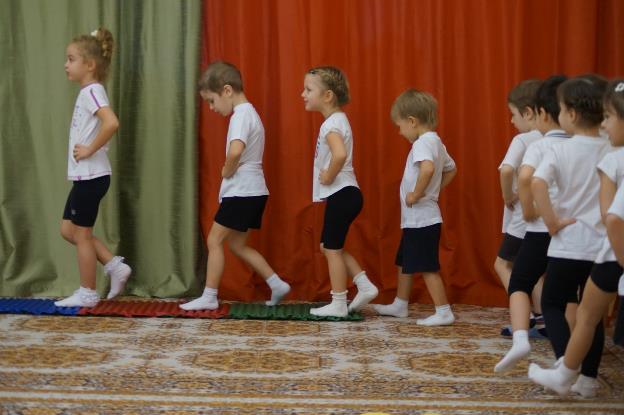                             Ветку дерево склонило,                            Нам дорогу преградило.                            Спинки мы свои нагнём                            И под веточкой пройдём. (Дети проходят под дугой)                           Вот мешочки – посмотри.                           Сколько их? Один, два, три                           И четыре, вон и пять –                           Вместе весело шагать! (Дети идут по мешочкам) (Далее дети шагают по следам, которые лежат на полу)                           Дальше видим мы следы –                           Интересно, чьи они?                           По следочкам мы шагнём,                           Быстро к сказке подойдём.Ведущий:         Непростой мы путь прошли,                           К дверцам сказки подошли.                           Двери открываются,                          Сказка начинается…(Дети подошли к занавесам и он открывается…Мы видим печку, деда и бабку)Ведущий:     Жили-были дед и бабка,                       Было всё у них в порядке.                       Говорит однажды дед:Дед:               Испеки нам на обед                       Ты, старуха, колобки!                       Помогать лишь не с руки…Дети:             Всё мы делать быстро можем –                        Колобки испечь поможем.Ведущий:     Ой, мы дали вам подсказку…                       Назовёте ли вы сказку?Дети:             Колобок!Ведущий:     Правильно, дети! Мы попали в сказку «Колобок».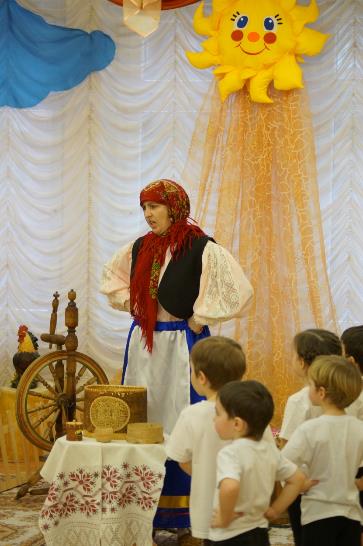 Бабка:          Ребятушки, помогите мне муку собрать.(Дети ходят, бегают, ползают по всему залу, имитируя сбор муки в корзину)Бабка:          Ой, спасибо вам большое.                       С охотой я возьмусь за дело,                      Хотя задача нелегка,                      Чтоб сделать тесто пышным, белым,                      Нужна не только мне мука.                      Вниманье нужно и уменье,                      Про соль и сахар не забыть,                      Чтоб лучшим сделать угощенье,                      Начну-ка тесто я месить.(«Первые шаги» 2001-2002.-М.: ЛИНКА-ПРЕСС. с.219)Проводится пальчиковая гимнастика:                     Тесто мнём, мнём, мнём,                     Тесто жмём, жмём, жмём                      Колобочки испечём.Ведущий:    Тесто лихо замесили,                      Колобочки в печь сложили.                      Посчитали: раз, два, три!                      Вот и чудо – колобки!                      В руки дружно мы их взяли                      И в ладошках покатали.Общеразвивающие упражнения с мячомУпражнение «Катаем колобок»И.п.: - ноги на ширине плеч, мяч в руках. Прокатывание мячей в ладошках круговыми движениями.Дозировка 3-4 раза.Упражнение «Студим колобок»И.п.: - ноги на ширине плеч, мяч перед грудью в согнутых руках. Пальчиками прокатываем мяч к себе и от себя.Дозировка 4 раза.Ведущий:    Колобочки остудили,                     На окошко положили.                     Сдобы сладкой аромат                     Стал из леса звать зверят.                     Первым зайка прибежал                     И, запыхавшись, сказал:Заяц:           Ах, какие колобочки!                     Мне отведать бы кусочки!Дети:           Ну-ка, зайка, не ленись!                    Лапкой быстро дотянись!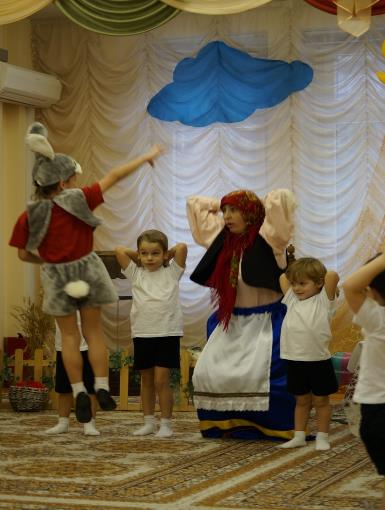 	Упражнение «Спрячем колобок»	И.п.: - ноги на ширине плеч, руки с мячом за головой. Раз – поднять руки с мячом вверх, два – опустили мяч за голову.Дозировка 4 раза. Зайка пытается достать, коснуться лапкой колобка.Ведущий:    Как зайчишка не старался –                       Колобочек не попался.                      Бедный зайка наш, косой,                      Так ни с чем ушёл домой.(Зайка уходит, прыгает в лес)                       Ну, а следом серый волк                      Прибежал, зубами щёлк:Волк:           Ах, какие колобочки!                     Дайте мне от них кусочки!Дети:           Ты, зубастый, погоди-ка!                     Лапы к сдобе не тяни-ка!                     Колобков ты не найдёшь                     И ни с чем домой уйдёшь!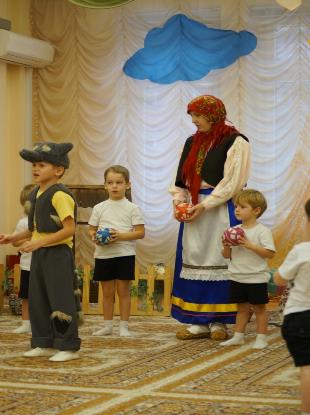 Упражнение «Достань колобок»И.п.: - ноги на ширине плеч, руки с мячом верху над головой. Раз – наклон туловища вправо, два – наклон туловища влево.Дозировка 4 раза.Ведущий:     Серый очень уж старался,                      Колобки найти пытался.                      Ничего так не нашёл                      И ни с чем домой ушёл…                      Тут навстречу по дороге                      Вышел мишка из берлоги. Медведь:     Ох, какие колобочки!                      Я хочу их съесть, дружочки!                      Убегать не торопитесь,                      Колобками поделитесь!Дети:            Мишка, рот не разевай,                      Колобочки не хватай!                      Очень шустрые они –                       Брать тебе их не с руки! 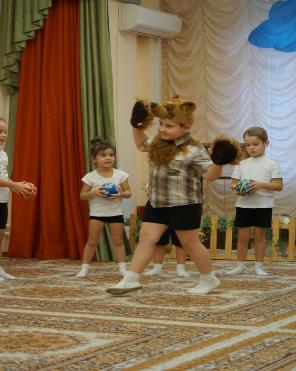 Упражнение «Догони колобок»И.п.: - сидя на полу, ноги крестиком, мяч лежит впереди на полу. Прокатывание мяча в одну и другую стороны.Дозировка: 4 раза.Волк:     Я, ребята старым стал –               Колобочки не поймал!               Ухожу в свою берлогу,               Взяв малину на дорогу(Волк уходит в свою берлогу, появляется лиса)Дети:      Здравствуй, лисонька-лиса,                Ярко-рыжая краса!Лиса:      Ах, какие пареньки                Эти чудо-колобки!                Хоть один бы колобок                Мне бы прыгнул на зубок!Дети:      Колобочек ни один                Мы лисе не отдадим!                Ну-ка, рыжая, давай                Хоть один из них поймай!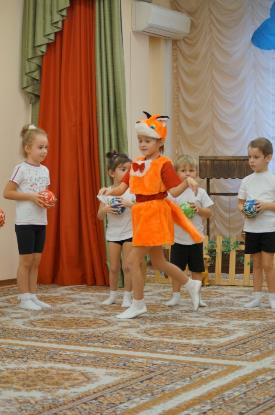 Упражнение «Румяный колобок»И.п.: стоя, мяч в согнутых руках перед грудью. Прыжки с мячом в руках и поворотом в одну и другую стороны.Дозировка: 4-5 раз.Лиса:      Очень хитрые вы, братцы,                Как мне с вами-то тягаться?                Дайте хоть ещё разок                Ухватить за колобок.Повторить упражнениеДети:      Что ж, лисичка, торопись,                 Нас ловить не поленись.                 Колобки, мы, колобочки                 Не отведаешь кусочки,                 От тебя мы убежим,                 Съесть себя мы не дадим. 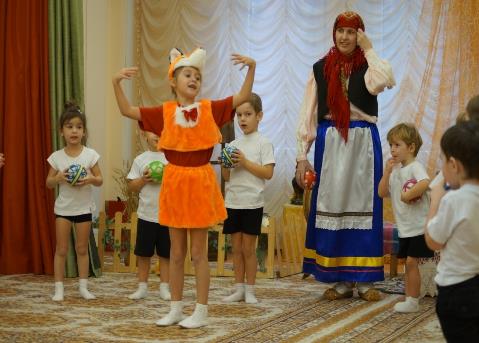 Игра-забава «Колобок и лиса»Дети садятся на скамейки на некотором расстоянии друг от друга, вытянув ноги вперёд. Когда Лиса подойдёт близко, дети подгибают ножки, поворачиваются на лавочке в другую сторону. Когда Лиса уходит снова разворачиваются и вытягивают ноги. Повторить игру 3 раза.Ведущий:  Очень лисонька старалась                    Колобков хватать пыталась.                    Прозевала, пропустила,                    Колобочка не схватила.Лиса:         Слишком шустрые вы, братцы,                    С вами трудно мне тягаться.                    В лес придётся мне уйти,                    Поискать еду в пути…(Лиса уходит)Дед: Молодцы, ребятушки! Какими ловкими, быстрыми и внимательными Колобками вы были.Бабка: А за то, что вы мне так помогли, я вам пирог испекла (Достаёт из печи).                      Вот и сказочки конец,                     А кто слушал  - молодец!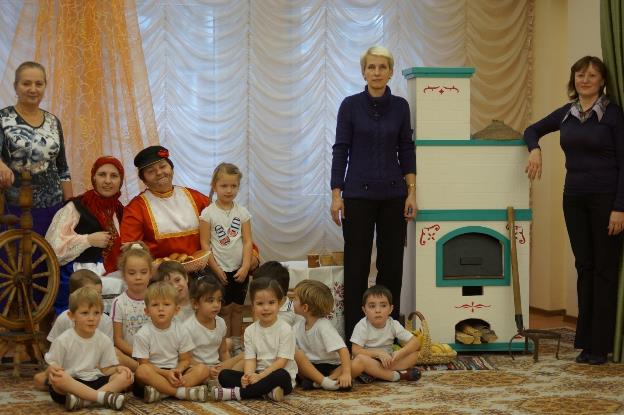 